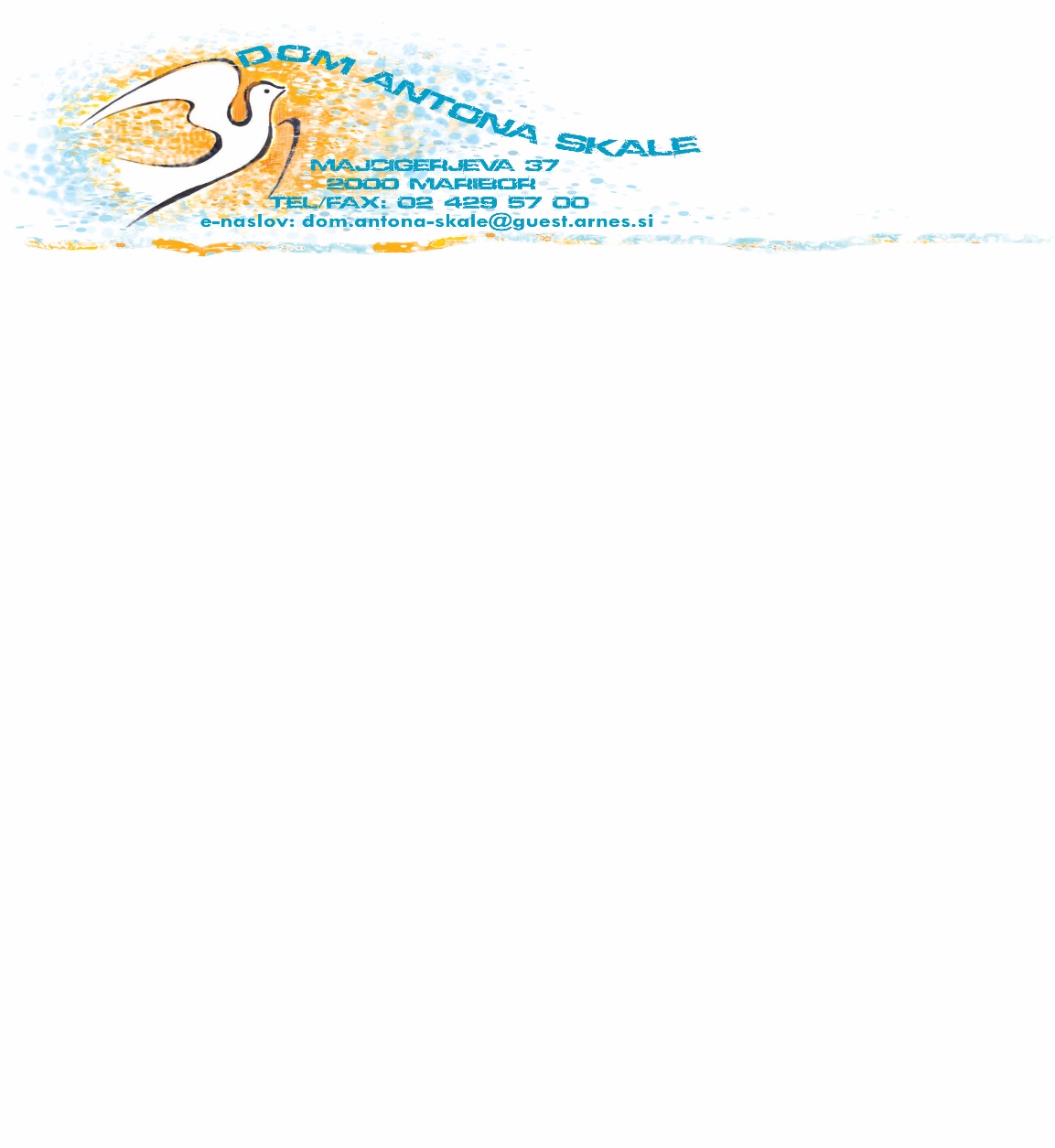 NAVODILA AVTORJEMa) Kratki prispevki ali predstavitev dobrih praks Kratki prispevki ali predstavitve dobrih praks naj ne bodo daljši od 20 minut, predstavitev lahko obogatite s PowerPoint predstavitvijo ali z video posnetkom, ki ne sme presegati časa predvidenega za predstavitev. Izvleček naj obsega največ 5000 znakov s presledki, vsebuje naj ime, priimek, strokovni oz. znanstveni naziv, inštitucijo, iz katere prihaja avtor ter naslov prispevka. b) Poster Poster naj bo v velikosti A1 formata ter v pokončni legi. Oddati ga je potrebno v pdf obliki (datoteko naložite na prijavni obrazec). Vsebino posterja predstavite v kratkem izvlečku, ki naj vsebuje: ime, priimek, strokovni oz. znanstveni naziv, inštitucijo, iz katere prihaja avtor ter naslov posterja. c) Izbor prispevkov Odbor simpozija si pridržuje pravico do izbire prispevkov, predstavitev dobrih praks in posterjev glede na predviden časovni okvir in relevantnost njihove teme. 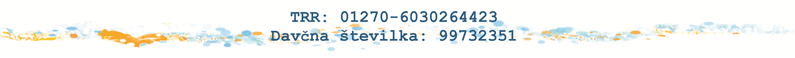 